Is that a triangle?Students will explore triangles, classify them based on their properties and use appropriate conventions to draw them. Students will need at least one digital device per pair to interact with Desmos during this lesson.Visible learningLearning intentionTo be able to classify triangles.Success criteriaI can identify types of triangles based on angle size.I can identify types of triangles based on the lengths of the sides.I can apply reasoning skills to identify shapes that are triangles.Syllabus outcomesA student:develops understanding and fluency in mathematics through exploring and connecting mathematical concepts, choosing and applying mathematical techniques to solve problems, and communicating their thinking and reasoning coherently and clearly MAO-WM-01applies angle relationships to solve problems, including those related to transversals on sets of parallel lines MA4-ANG-C-01identifies and applies the properties of triangles and quadrilaterals to solve problems MA4-GEO-C-01Mathematics K–10 Syllabus © NSW Education Standards Authority (NESA) for and on behalf of the Crown in right of the State of New South Wales, 2022.Activity structurePlease use the associated PowerPoint Is that a triangle? to display images in this lesson.LaunchPlay the video ‘Reuleaux wheels 1 (0:33)’ (bit.ly/Reuleauxwheels1).Use a Think-Pair-Share strategy (bit.ly/thinkpairsharestrategy) to discuss the following questions:What do you notice?What do you think?What do you wonder?What type of shape can you see?Display slide 2 of the Is that a triangle? PowerPoint. Ask students what other shape can rotate in the same way.Play the video ‘Who said wheels have to be round? (5:54)’ (bit.ly/notsoroundwheels) from 5:10 to 5:37 and discuss.Display slide 3 of the PowerPoint. Ask students to consider if the shape shown is a triangle by asking them how they would define a triangle. Questions you might pose include:What do you know about the sides of a triangle?What do you know about the angles of a triangle?Display slide 4 of the PowerPoint. Engage students in a discussion about the difference between how we describe a shape, such as a triangle, and how we use the properties of a shape to define it.The shape is called the Reuleaux triangle, however, it is technically not a triangle. A triangle is a 3-sided polygon with straight edges. The Reuleaux triangle can be found in many places, including church windows, the centre of a 3 circle Venn diagram and on the end of large grip pencils.ExploreYou will need to set up a Desmos classroom (bit.ly/desmosclassroomstrategy) and assign students the Desmos classroom activity ‘Classifying triangles Polygraph’ (bit.ly/trianglespolygraph) before students can complete the following Desmos Polygraph activity.A Desmos Polygraph (bit.ly/desmospolygraph) is a partnered guessing game. Each round, players are matched into pairs, and assigned ‘Picker’ and ‘Guesser’ roles. The Picker selects a card; the Guesser asks yes/no questions for the Picker to answer in order to narrow the field of cards down to one.Students will each need a device or Appendix A ‘Triangles polygraph’ could be printed for students to play without devices.Display Appendix A which is also available on slide 5 of the associated PowerPoint.Explain how a Desmos Polygraph activity works, possibly by modelling an example game with a student.Students play 1–2 rounds of the Polygraph.Use a Think-Pair-Share strategy to discuss each question below:Which triangles were easier to describe, why?Does naming the triangles make them easier to discuss?What questions best narrowed down the triangle your partner chose?Did you notice any triangles that didn’t seem quite right? Which ones and why?Explain to students that the Desmos Polygraph was made by a class of Year 7 students and there are some mistakes with the triangles in the activity. Some of the triangles are impossible, meaning that the measurements must not be correct.By referring to the displayed Appendix A, students are to determine if each triangle is possible or impossible, recording their reasoning. For all possible triangles, students should determine what, if any, additional details could be labelled. For example, could they determine any missing angles or sides, or could they mark sides with dashes to indicate equal lengths?Use a Pose-Pause-Pounce-Bounce question strategy [PDF 200KB] (bit.ly/pausepouncebouncestrategy) to discuss some of the triangles in Appendix A, emphasising the different classifications of triangles: scalene, isosceles, equilateral.SummariseDisplay slide 7 from the PowerPoint. Use a Think-Pair-Share (bit.ly/thinkpairsharestrategy), to ask students to consider what types of triangles they can see and how they know.Repeat the process, displaying slide 8 from the PowerPoint and using a Think-Pair-Share for students to consider what types of triangles they can see and how they know.The slides show triangles with measurements on some and geometrical notation on others. The aim is for students to recognise that whilst it is important to know which angles or sides are equal or unequal, they do not necessarily need to know the exact size of the angles or the length of the sides to be able to identify types of triangles.FoldableStudents will create a foldable to organise information about triangles.EquipmentOne blank piece of A4 paper for each studentScissorsRulerPencilRefer to the instructions in Appendix C ‘Triangles foldable instructions’ or display slide 9 of the PowerPoint to guide students through the process of creating a foldable.Encourage students to use geometry notations in their diagrams to show equal angles and equal sides.Encourage students to refer to acute, obtuse and right angles when describing the triangles.ApplyStudents will play 2 games to check their understanding of types of triangles.Shapely PairsThe first game ‘Shapely Pairs’ is based on a game which can be found on the NRICH website (nrich.maths.org/2925). The game is played in pairs.EquipmentAppendix B, ‘Shapely cards’, one set per pair.PaperPencilRulerHow to playShuffle the cards and lay them face down on the table, arranged in rows.Players take turns to turn over 2 cards.If the player can draw a triangle with the 2 properties shown, then they take the cards. If not, once all the players have looked at the 2 cards, the cards are turned back over.It will help you if you can remember where the cards are! The game finishes when no matter which 2 cards are turned over, there is no triangle with both of those properties.The winner is the person with the most cards at the end of the game. Good luck!Once the game has been played, players can then attempt the challenge cards from Appendix B to further check their understanding.Triangle SplatThe game ‘Triangle Splat’ is an online game for individuals.Direct students to the game on the Sheppard Software website (bit.ly/geometrysplat).There are 3 games and different game modes within each. Encourage students to play the different games and to try the different modes.Assessment and differentiationSuggested opportunities for differentiationLaunchChallenge students to draw a Reuleaux triangle.Challenge students to investigate if there are other shapes which could behave like a Reuleaux triangle, such as a Reuleaux square.ExploreConsider giving students a page of various types of triangles. Ask students to measure and compare the sides and the angles of the triangles.After completing the Desmos Polygraph activity, students could be tasked with drawing one of each type of triangle: scalene, isosceles, and equilateral, on a sheet of paper. Assign random groups of 3 and have students play the Polygraph game using their created triangles.Suggested opportunities for assessmentExploreWith Appendix A displayed, ask questions such as ‘How many isosceles triangles are in the first row?’ or ‘Which triangles are impossible?’. Students then hold up mini whiteboards with their answers.SummariseStudent foldables can be collected to check for understanding.ApplyMonitor students as they play the Shapely Pairs game, listening to their reasoning and formatively assessing their ability to draw the triangles or justifying why they are unable to draw the triangles.Appendix ATriangles polygraph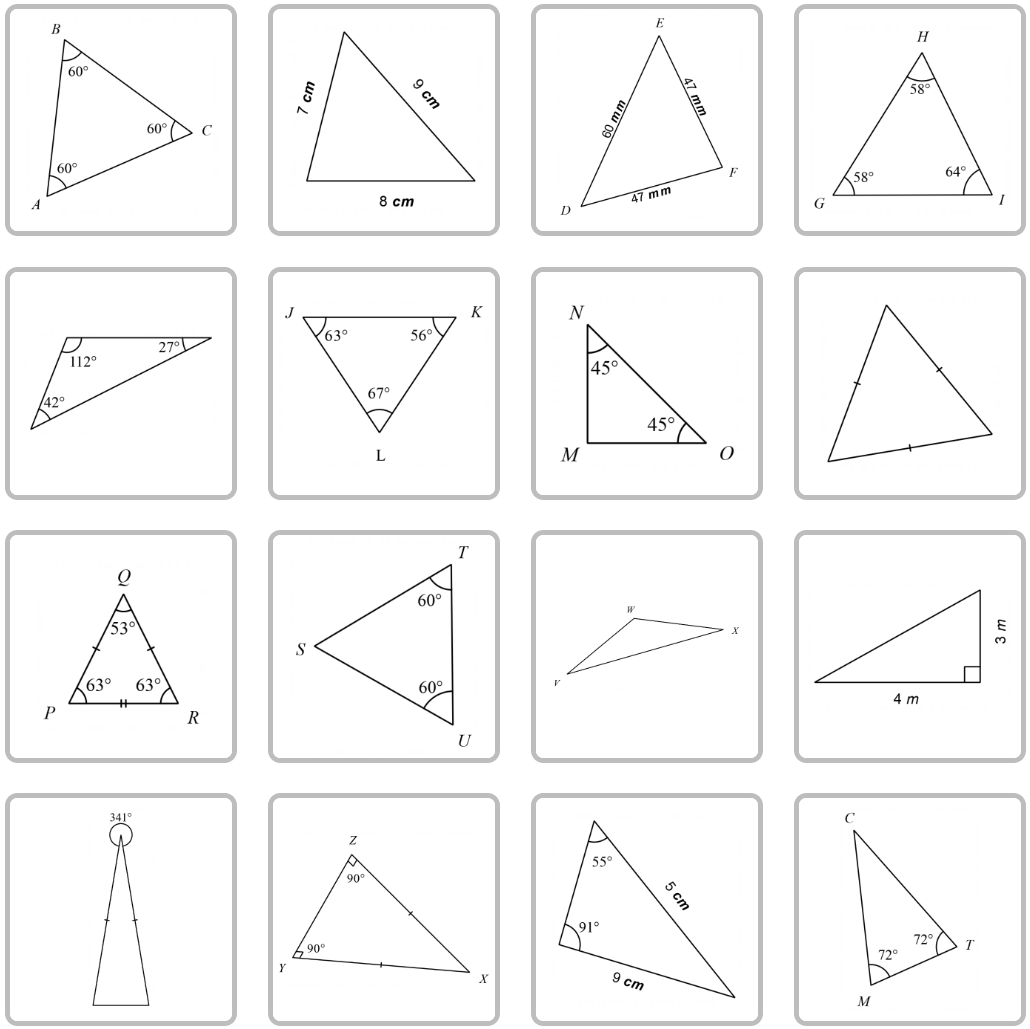 Image by Desmos is licensed under the Desmos Terms of Service.Appendix BShapely PairsChallenge cards:Appendix CTriangles foldable instructions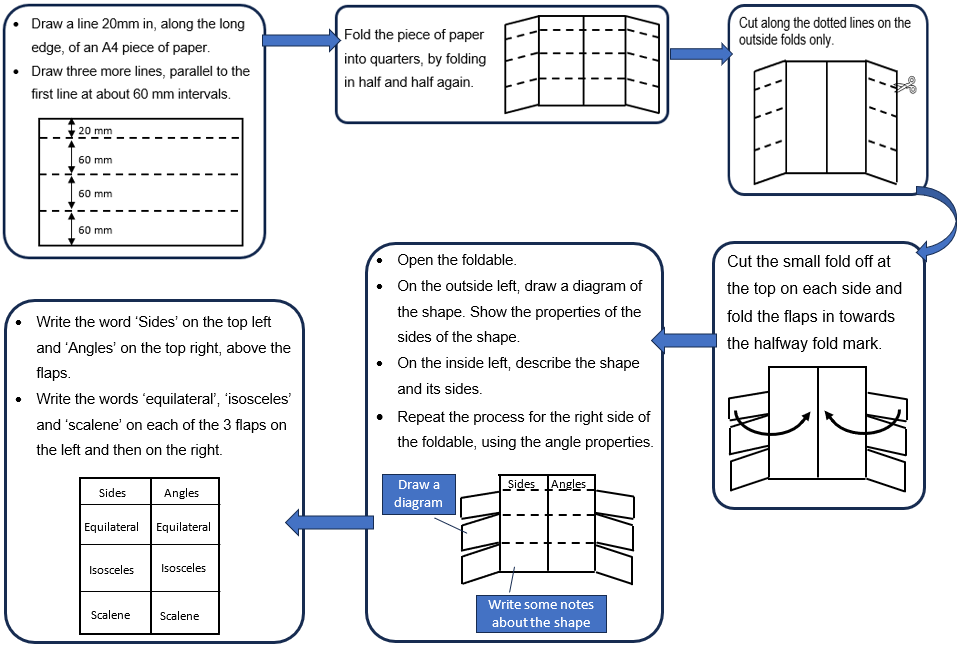 Sample solutionsExploreTriangles polygraphFirst row:Possible – equilateral, could label all sides as equal.Possible – scalene.Possible – isosceles, could label 2 sides as equal.Possible – isosceles, could label 2sides as equal.Second row:Impossible – angle sum is greater than 180 degrees.Impossible – angle sum is greater than 180 degrees.Possible – right-angled triangle and isosceles, could label missing 90-degree angle, could label 2 sides as equal.Possible – equilateral, could label missing angles, each as 60 degrees.Third row:Impossible – angle sum is greater than 180 degrees.Possible – equilateral, could label missing 60-degree angle, could label all sides as equal.Possible – not enough information to determine the type of triangle.Possible – right-angled triangle and scalene.Fourth row:Possible – isosceles, could find all 3 interior angles as 19, 80.5 and 80.5 degrees.Impossible – angle sum is greater than 180 degrees.Impossible – the longest side must always be opposite the largest angle.Possible – isosceles, could find missing 36-degree angle, could label 2 sides as equal.ApplyShapely Pairs potential matchesReferencesThis resource contains NSW Curriculum and syllabus content. The NSW Curriculum is developed by the NSW Education Standards Authority. This content is prepared by NESA for and on behalf of the Crown in right of the State of New South Wales. The material is protected by Crown copyright.Please refer to the NESA Copyright Disclaimer for more information https://educationstandards.nsw.edu.au/wps/portal/nesa/mini-footer/copyright.NESA holds the only official and up-to-date versions of the NSW Curriculum and syllabus documents. Please visit the NSW Education Standards Authority (NESA) website https://educationstandards.nsw.edu.au/ and the NSW Curriculum website https://curriculum.nsw.edu.au/home.Mathematics K–10 Syllabus © NSW Education Standards Authority (NESA) for and on behalf of the Crown in right of the State of New South Wales, 2022.© State of New South Wales (Department of Education), 2023The copyright material published in this resource is subject to the Copyright Act 1968 (Cth) and is owned by the NSW Department of Education or, where indicated, by a party other than the NSW Department of Education (third-party material).Copyright material available in this resource and owned by the NSW Department of Education is licensed under a Creative Commons Attribution 4.0 International (CC BY 4.0) license.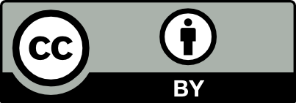 This license allows you to share and adapt the material for any purpose, even commercially.Attribution should be given to © State of New South Wales (Department of Education), 2023.Material in this resource not available under a Creative Commons license:the NSW Department of Education logo, other logos and trademark-protected materialmaterial owned by a third party that has been reproduced with permission. You will need to obtain permission from the third party to reuse its material.Links to third-party material and websitesPlease note that the provided (reading/viewing material/list/links/texts) are a suggestion only and implies no endorsement, by the New South Wales Department of Education, of any author, publisher, or book title. School principals and teachers are best placed to assess the suitability of resources that would complement the curriculum and reflect the needs and interests of their students.If you use the links provided in this document to access a third-party's website, you acknowledge that the terms of use, including licence terms set out on the third-party's website apply to the use which may be made of the materials on that third-party website or where permitted by the Copyright Act 1968 (Cth). The department accepts no responsibility for content on third-party websites.Contains a right angle and has just 2 equal anglesContains a right angle and has all its sides of different lengthsContains a right angleAll its angles are of different sizesHas no line of symmetryDoes not contain a right angleAll its sides are of different lengthsHas just 2 equal anglesContains a right angle and has just 2 equal sidesDoes not contain a right angle and has just 2 equal sidesContains a right angle but does not have a line of symmetryHas only 1 line of symmetryHas all its sides equalHas just 2 equal sidesHas 3 lines of symmetryHas all its angles equalChallenge 1:Classify each of the triangles that have been drawn as right, equilateral, isosceles, scalene, acute, obtuse.Challenge 2:Suppose instead of having the cards face down we have them all face up. If it's your turn first, and you want to take a pair of cards, how many possible pairs of cards could you choose? Can you list all the possible pairs?Challenge 3:At the end of the game, you might be left with some cards that can't be paired up. What is the largest number you could be left with like this? What is the smallest? Give examples for each.First card selectedCards it can match with to draw a triangleCards it cannot match withContains a right angle and has just 2 equal anglesContains a right angle and has just 2 equal sidesContains a right angle and has all its sides of different lengthsHas just 2 equal sidesContains a right angleAll its sides are of different lengthsContains a right angle but does not have a line of symmetryAll its angles are of different sizesHas just 2 equal anglesHas only 1 line of symmetryHas no line of symmetryHas all its sides equalDoes not contain a right angleDoes not contain a right angle and has just 2 equal sidesHas 3 lines of symmetryHas all its angles equalHas no line of symmetryContains a right angle and has all its sides of different lengthsDoes not contain a right angleContains a right angleAll its sides are of different lengthsContains a right angle but does not have a line of symmetryAll its angles are of different sizesContains a right angle and has just 2 equal sidesHas all its sides equalDoes not contain a right angle and has just 2 equal sidesHas just 2 equal sidesHas 3 lines of symmetryHas just 2 equal anglesHas only 1 line of symmetryHas all its angles equalContains a right angle and has just 2 equal anglesContains a right angle and has just 2 equal sidesContains a right angle and has just 2 equal anglesHas just 2 equal sidesContains a right angleHas just 2 equal anglesHas only 1 line of symmetryHas no line of symmetryHas all its sides equalContains a right angle and has all its sides of different lengthsDoes not contain a right angleDoes not contain a right angle and has just 2 equal sidesAll its sides are of different lengthsContains a right angle but does not have a line of symmetryHas 3 lines of symmetryAll its angles are of different sizesHas all its angles equalHas all its sides equalDoes not contain a right angleHas 3 lines of symmetryHas all its angles equalHas no line of symmetryContains a right angle and has just 2 equal anglesContains a right angle and has just 2 equal sidesContains a right angle and has all its sides of different lengthsDoes not contain a right angle and has just 2 equal sidesHas just 2 equal sidesContains a right angleAll its sides are of different lengthsContains a right angle but does not have a line of symmetryAll its angles are of different sizesHas just 2 equal anglesHas only 1 line of symmetryContains a right angle and has all its sides of different lengthsHas no line of symmetryContains a right angleAll its sides are of different lengthsContains a right angle but does not have a line of symmetryAll its angles are of different sizesContains a right angle and has just 2 equal anglesContains a right angle and has just 2 equal sidesHas all its sides equalDoes not contain a right angleDoes not contain a right angle and has just 2 equal sidesHas just 2 equal sidesHas 3 lines of symmetryHas just 2 equal anglesHas only 1 line of symmetryHas all its angles equalDoes not contain a right angleHas no line of symmetryHas all its sides equalDoes not contain a right angle and has just 2 equal sidesHas just 2 equal sidesAll its sides are of different lengthsHas 3 lines of symmetryAll its angles are of different sizesHas just 2 equal anglesHas only 1 line of symmetryHas all its angles equalContains a right angle and has just 2 equal anglesContains a right angle and has just 2 equal sidesContains a right angle and has all its sides of different lengthsContains a right angleContains a right angle but does not have a line of symmetryDoes not contain a right angle and has just 2 equal sidesDoes not contain a right angleHas just 2 equal sidesHas just 2 equal anglesHas only 1 line of symmetryHas no line of symmetryContains a right angle and has just 2 equal anglesContains a right angle and has just 2 equal sidesHas all its sides equalContains a right angle and has all its sides of different lengthsContains a right angleAll its sides are of different lengthsContains a right angle but does not have a line of symmetryHas 3 lines of symmetryAll its angles are of different sizesHas all its angles equalHas just 2 equal sidesContains a right angle and has just 2 equal anglesContains a right angle and has just 2 equal sidesDoes not contain a right angleDoes not contain a right angle and has just 2 equal sidesContains a right angleHas just 2 equal anglesHas only 1 line of symmetryHas no line of symmetryHas all its sides equalContains a right angle and has all its sides of different lengthsAll its sides are of different lengthsContains a right angle but does not have a line of symmetryHas 3 lines of symmetryAll its angles are of different sizesHas all its angles equalContains a right angleHas no line of symmetryContains a right angle and has just 2 equal anglesContains a right angle and has just 2 equal sidesContains a right angle and has all its sides of different lengthsDoes not contain a right angleHas just 2 equal sidesAll its sides are of different lengthsContains a right angle but does not have a line of symmetryAll its angles are of different sizesHas just 2 equal anglesHas only 1 line of symmetryHas all its sides equalDoes not contain a right angle and has just 2 equal sidesHas 3 lines of symmetryHas all its angles equalAll its sides are of different lengthsHas no line of symmetryContains a right angle and has all its sides of different lengthsDoes not contain a right angleContains a right angleContains a right angle but does not have a line of symmetryAll its angles are of different sizesContains a right angle and has just 2 equal anglesContains a right angle and has just 2 equal sidesHas all its sides equalDoes not contain a right angle and has just 2 equal sidesHas just 2 equal sidesHas 3 lines of symmetryHas just 2 equal anglesHas only 1 line of symmetryHas all its angles equalContains a right angle but does not have a line of symmetryHas no line of symmetryContains a right angle and has all its sides of different lengthsContains a right angleAll its sides are of different lengthsAll its angles are of different sizesContains a right angle and has just 2 equal anglesContains a right angle and has just 2 equal sidesHas all its sides equalDoes not contain a right angleDoes not contain a right angle and has just 2 equal sidesHas just 2 equal sidesHas 3 lines of symmetryHas just 2 equal anglesHas only 1 line of symmetryHas all its angles equalHas 3 lines of symmetryHas all its sides equalDoes not contain a right angleHas all its angles equalHas no line of symmetryContains a right angle and has just 2 equal anglesContains a right angle and has just 2 equal sidesContains a right angle and has all its sides of different lengthsDoes not contain a right angle and has just 2 equal sidesHas just 2 equal sidesContains a right angleAll its sides are of different lengthsContains a right angle but does not have a line of symmetryAll its angles are of different sizesHas just 2 equal anglesHas only 1 line of symmetryAll its angles are of different sizesHas no line of symmetryContains a right angle and has all its sides of different lengthsDoes not contain a right angleContains a right angleAll its sides are of different lengthsContains a right angle but does not have a line of symmetryContains a right angle and has just 2 equal anglesContains a right angle and has just 2 equal sidesHas all its sides equalDoes not contain a right angle and has just 2 equal sidesHas just 2 equal sidesHas 3 lines of symmetryHas just 2 equal anglesHas only 1 line of symmetryHas all its angles equalHas just 2 equal anglesContains a right angle and has just 2 equal anglesContains a right angle and has just 2 equal sidesDoes not contain a right angleDoes not contain a right angle and has just 2 equal sidesHas just 2 equal sidesContains a right angleHas only 1 line of symmetryHas no line of symmetryHas all its sides equalContains a right angle and has all its sides of different lengthsAll its sides are of different lengthsContains a right angle but does not have a line of symmetryHas 3 lines of symmetryAll its angles are of different sizesHas all its angles equalHas only 1 line of symmetryContains a right angle and has just 2 equal anglesContains a right angle and has just 2 equal sidesDoes not contain a right angleDoes not contain a right angle and has just 2 equal sidesHas just 2 equal sidesContains a right angleHas just 2 equal anglesHas no line of symmetryHas all its sides equalContains a right angle and has all its sides of different lengthsAll its sides are of different lengthsContains a right angle but does not have a line of symmetryHas 3 lines of symmetryAll its angles are of different sizesHas all its angles equalHas all its angles equalHas all its sides equalDoes not contain a right angleHas 3 lines of symmetryHas no line of symmetryContains a right angle and has just 2 equal anglesContains a right angle and has just 2 equal sidesContains a right angle and has all its sides of different lengthsDoes not contain a right angle and has just 2 equal sidesHas just 2 equal sidesContains a right angleAll its sides are of different lengthsContains a right angle but does not have a line of symmetryAll its angles are of different sizesHas just 2 equal anglesHas only 1 line of symmetry